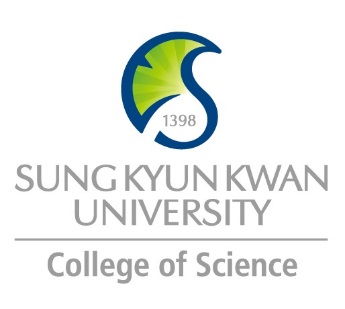 Sungkyunkwan University (SKKU) College of ScienceGlobal Program Survey2018 Spring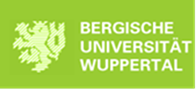 InstitutionBergische Universität WuppertalBergische Universität WuppertalBergische Universität WuppertalBergische Universität WuppertalBergische Universität WuppertalCountryGermanyGermanyCityCityWuppertalWebpage/ Social Mediawww.uni-wuppertal.de / https://www.facebook.com/uni.wuppertal www.uni-wuppertal.de / https://www.facebook.com/uni.wuppertal www.uni-wuppertal.de / https://www.facebook.com/uni.wuppertal www.uni-wuppertal.de / https://www.facebook.com/uni.wuppertal www.uni-wuppertal.de / https://www.facebook.com/uni.wuppertal Postal AddressGauss-Str. 20, 42119 Wuppertal, GermanyGauss-Str. 20, 42119 Wuppertal, GermanyGauss-Str. 20, 42119 Wuppertal, GermanyGauss-Str. 20, 42119 Wuppertal, GermanyGauss-Str. 20, 42119 Wuppertal, GermanyContactInformationPrimaryPrimarySecondarySecondaryContactInformationNameInga STEINKAMPInga STEINKAMPAndrea BIECKAndrea BIECKContactInformationPositionHead of International Office Head of International Office ContactInformationFunctionPerson in charge for incoming Exchange-Students at administrative level – International OfficePerson in charge for incoming Exchange-Students at administrative level – International OfficeContactInformationEmailsteinkamp@uni-wuppertal.de steinkamp@uni-wuppertal.de bieck@uni-wuppertal.de bieck@uni-wuppertal.de ContactInformationPhone+49 (0)202 439 5139+49 (0)202 439 5139+49 (0)202 439 2181+49 (0)202 439 2181ProgramUniversity Cooperation – Student Exchange University Cooperation – Student Exchange University Cooperation – Student Exchange University Cooperation – Student Exchange University Cooperation – Student Exchange University Cooperation – Student Exchange PeriodNumber of Exchange Places Offered1 semester exchange1 semester exchange2 semesters exchange2 semesters exchangeOthersOthersNumber of Exchange Places Offered4422Applicable Major Biological SciencesMathematicsMathematicsPhysicsPhysicsChemistryApplicable Major xxxxxLevel of courses applicable to Exchange Students = Non Degree Students UndergraduateUndergraduateMasterMasterPhDPhDLevel of courses applicable to Exchange Students = Non Degree Students xxxx--FeesTuition FeeTuition FeeOther FeesOther FeesOther FeesOther FeesFeesNone None About €300 for travel ticket and student union per term About €300 for travel ticket and student union per term About €300 for travel ticket and student union per term About €300 for travel ticket and student union per term Academic Year2018/192018/192018/192018/192018/192018/19Academic CalendarACADEMIC YEAR 2018/19Winter Semester (WS) 2018/19Courses start: October 08, 2018. Courses End: February 01, 2019Summer Semester (SS) 2019Courses start: April 01, 2019Courses End: July 12, 2019ACADEMIC YEAR 2018/19Winter Semester (WS) 2018/19Courses start: October 08, 2018. Courses End: February 01, 2019Summer Semester (SS) 2019Courses start: April 01, 2019Courses End: July 12, 2019ACADEMIC YEAR 2018/19Winter Semester (WS) 2018/19Courses start: October 08, 2018. Courses End: February 01, 2019Summer Semester (SS) 2019Courses start: April 01, 2019Courses End: July 12, 2019ACADEMIC YEAR 2018/19Winter Semester (WS) 2018/19Courses start: October 08, 2018. Courses End: February 01, 2019Summer Semester (SS) 2019Courses start: April 01, 2019Courses End: July 12, 2019ACADEMIC YEAR 2018/19Winter Semester (WS) 2018/19Courses start: October 08, 2018. Courses End: February 01, 2019Summer Semester (SS) 2019Courses start: April 01, 2019Courses End: July 12, 2019ACADEMIC YEAR 2018/19Winter Semester (WS) 2018/19Courses start: October 08, 2018. Courses End: February 01, 2019Summer Semester (SS) 2019Courses start: April 01, 2019Courses End: July 12, 2019Credit SystemSee annexSee annexSee annexSee annexSee annexSee annexApplication ProcedureLook at: http://www.internationales.uni-wuppertal.de/en/incoming/international-students/exchange-students-from-buw-partner-universities.html Look at: http://www.internationales.uni-wuppertal.de/en/incoming/international-students/exchange-students-from-buw-partner-universities.html Application GuideRequirementsLanguageEnglish: B1 – Intermediate level, German: A2 – Upper basic levelRequirementsAcademicRequirementsOthersRequired DocumentsApplication DeadlineFor winter semester 2018/19: July 15, 2018For summer semester 2019: January 15, 2019For winter semester 2018/19: July 15, 2018For summer semester 2019: January 15, 2019Nomination DeadlineFor winter semester 2018/19: June 01, 2018For summer semester 2019: December 01, 2018For winter semester 2018/19: June 01, 2018For summer semester 2019: December 01, 2018Primary Language of InstructionGermanSecondary Language of Instruction, if anyEnglishCourse CatalogueFor further information on courses, times and other events seewww.wusel.uni-wuppertal.de If you have not yet enrolled at Bergische Universität, you can also view the course program without user name and password.For further information on courses, times and other events seewww.wusel.uni-wuppertal.de If you have not yet enrolled at Bergische Universität, you can also view the course program without user name and password.For further information on courses, times and other events seewww.wusel.uni-wuppertal.de If you have not yet enrolled at Bergische Universität, you can also view the course program without user name and password.Courses Taught in EnglishFor English courses check: “Search for courses taught in English”For English courses check: “Search for courses taught in English”For English courses check: “Search for courses taught in English”AccommodationPlease send your application for a room in a student hall of residence to the International Office together with your admission application. The university cannot guarantee a room in a student hall for all exchange students. Rooms are allotted on a first-come-first-served basis. A furnished room (incl. Internet access) costs appr. € 276 per calendar month (pcm).http://hochschul-sozialwerk-wuppertal.de/ Please send your application for a room in a student hall of residence to the International Office together with your admission application. The university cannot guarantee a room in a student hall for all exchange students. Rooms are allotted on a first-come-first-served basis. A furnished room (incl. Internet access) costs appr. € 276 per calendar month (pcm).http://hochschul-sozialwerk-wuppertal.de/ Please send your application for a room in a student hall of residence to the International Office together with your admission application. The university cannot guarantee a room in a student hall for all exchange students. Rooms are allotted on a first-come-first-served basis. A furnished room (incl. Internet access) costs appr. € 276 per calendar month (pcm).http://hochschul-sozialwerk-wuppertal.de/ Estimated Cost of LivingAbout €690 per monthAbout €690 per monthAbout €690 per monthFinancial Aids---------Special Programs/Offers---------Expected Arrival Dateone week before beginning of lecture periodone week before beginning of lecture periodone week before beginning of lecture periodNumber of Exchange Students per year2 from SKKU,, about 150 from other institutions Diversity Exchange Students (Demographics)worldwideUseful Linkshttps://www.study-in.de/en/;https://www.wuppertal.de/microsite/en/index.php; www.internationales.uni-wuppertal.,de;http://www.international-students-wuppertal.de/wir-uber-uns/ ; https://www.study-in.de/en/;https://www.wuppertal.de/microsite/en/index.php; www.internationales.uni-wuppertal.,de;http://www.international-students-wuppertal.de/wir-uber-uns/ ; https://www.study-in.de/en/;https://www.wuppertal.de/microsite/en/index.php; www.internationales.uni-wuppertal.,de;http://www.international-students-wuppertal.de/wir-uber-uns/ ; Note